  ВИЧ и СПИД, как уберечься?Пути передачи, теории происхождения и меры профилактики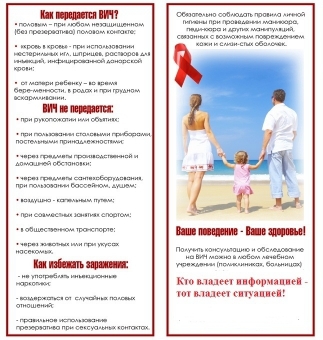 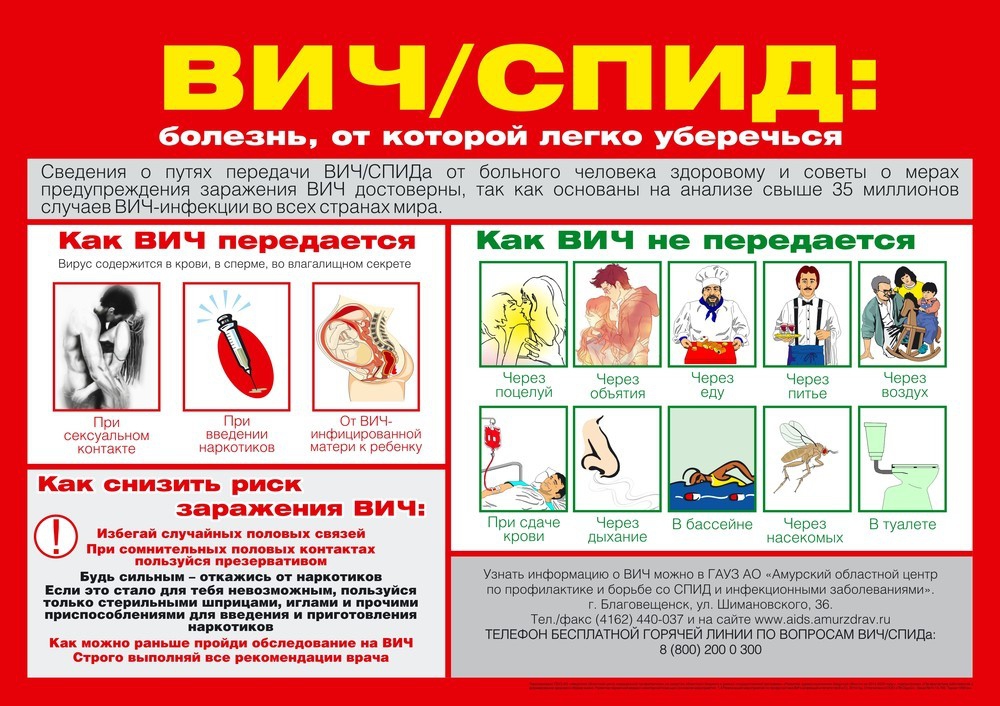 